Schrijven A 2Beispiel 2   (Presens of verleden tijd)Mevrouw Blokker gaat naar de markt (Een verhaal schrijven)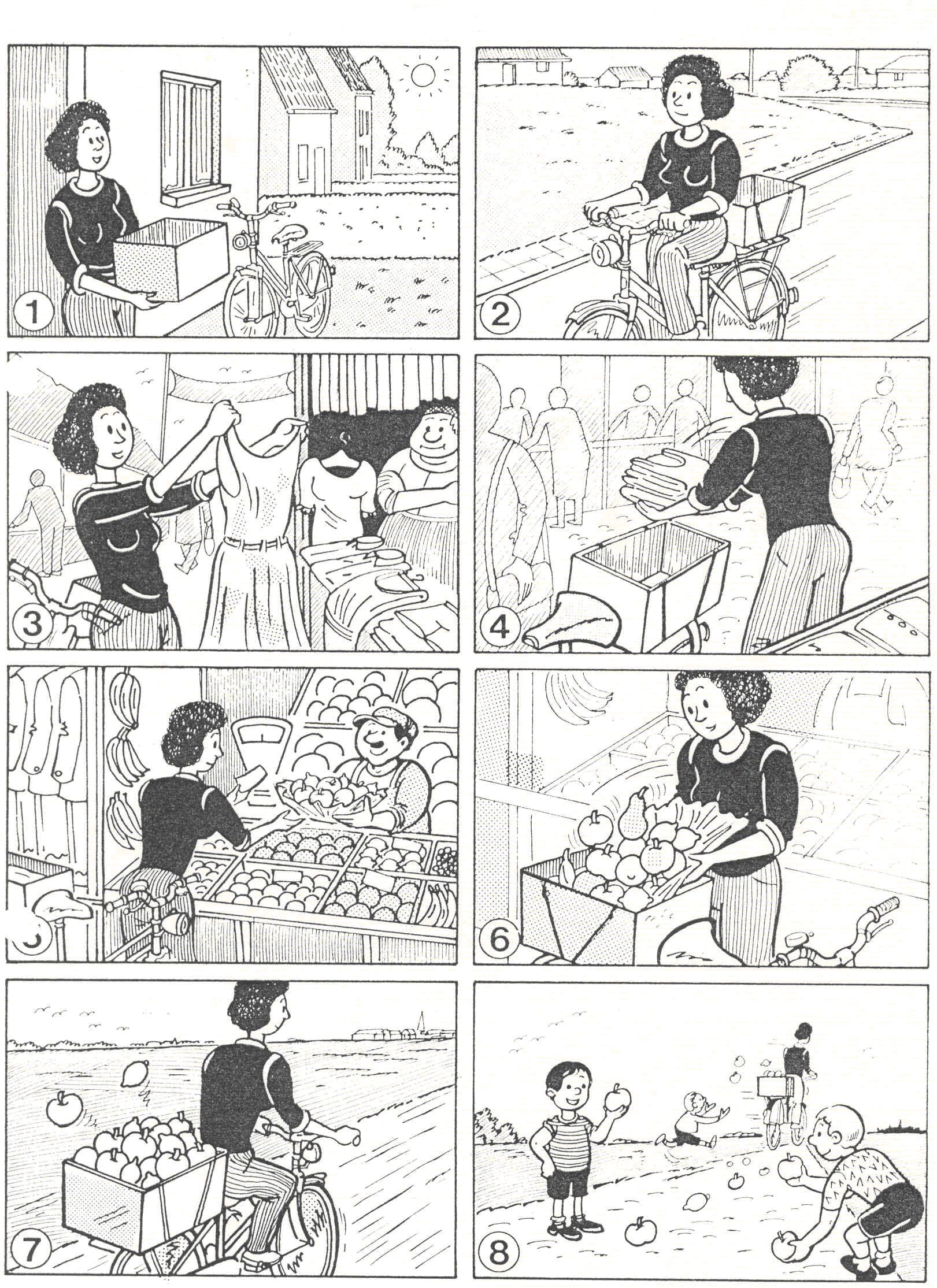 Schrijf een verhaal. Bij plaatje 5 moet je ook het gesprek tussen mevrouw Blokker en de groenteboer schrijven.Ga in je verhaal ook in op:  het weer, waar mevrouw Blokker woont, het landschap